«Октябрь!Осень зрелаяЗа окнами домов.Висит рябина спелая, Красивая, нет слов…»Осенний праздник в «Рябинке» прошел в младшей группе 23. 10. 2020 г. Как нарядны, хороши наши малыши! В костюмах осенних овощей и сочных фруктов!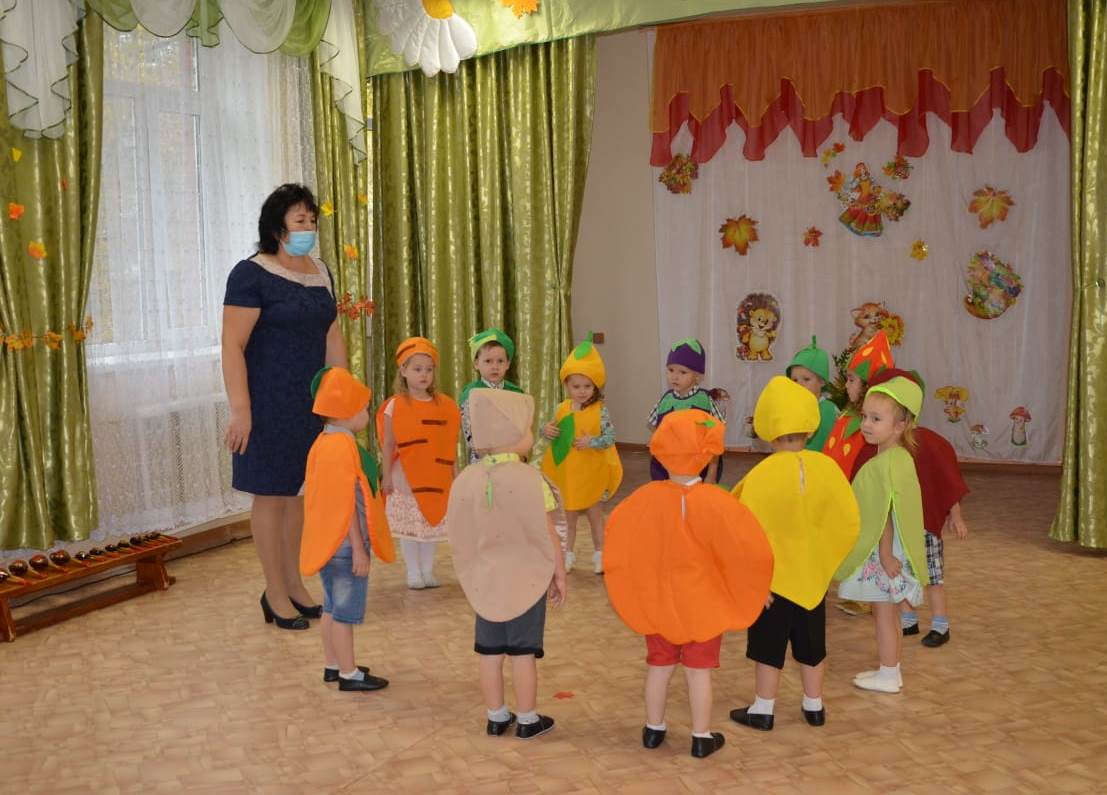 Какой же праздник без осенних песен и игр?!Дети пели про осень и дождик, провожали птиц в теплые края, сортировали овощи и фрукты.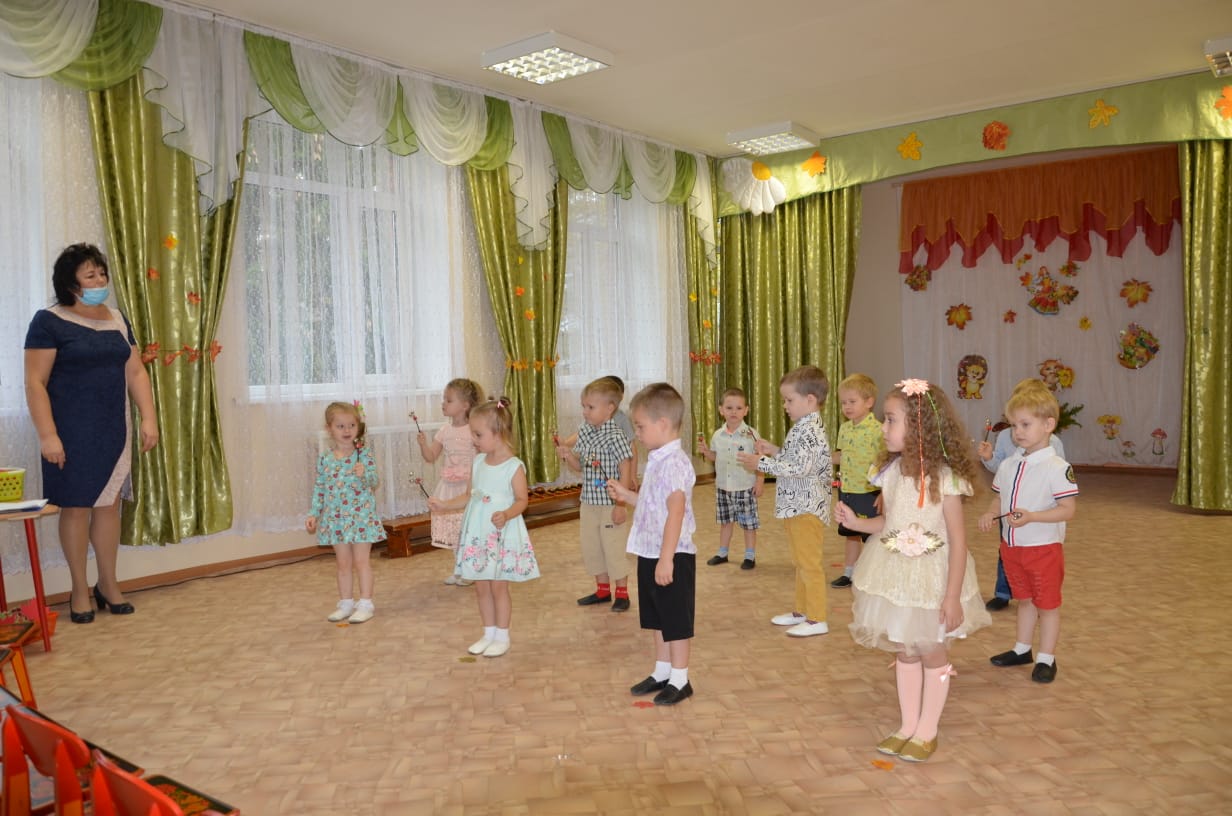 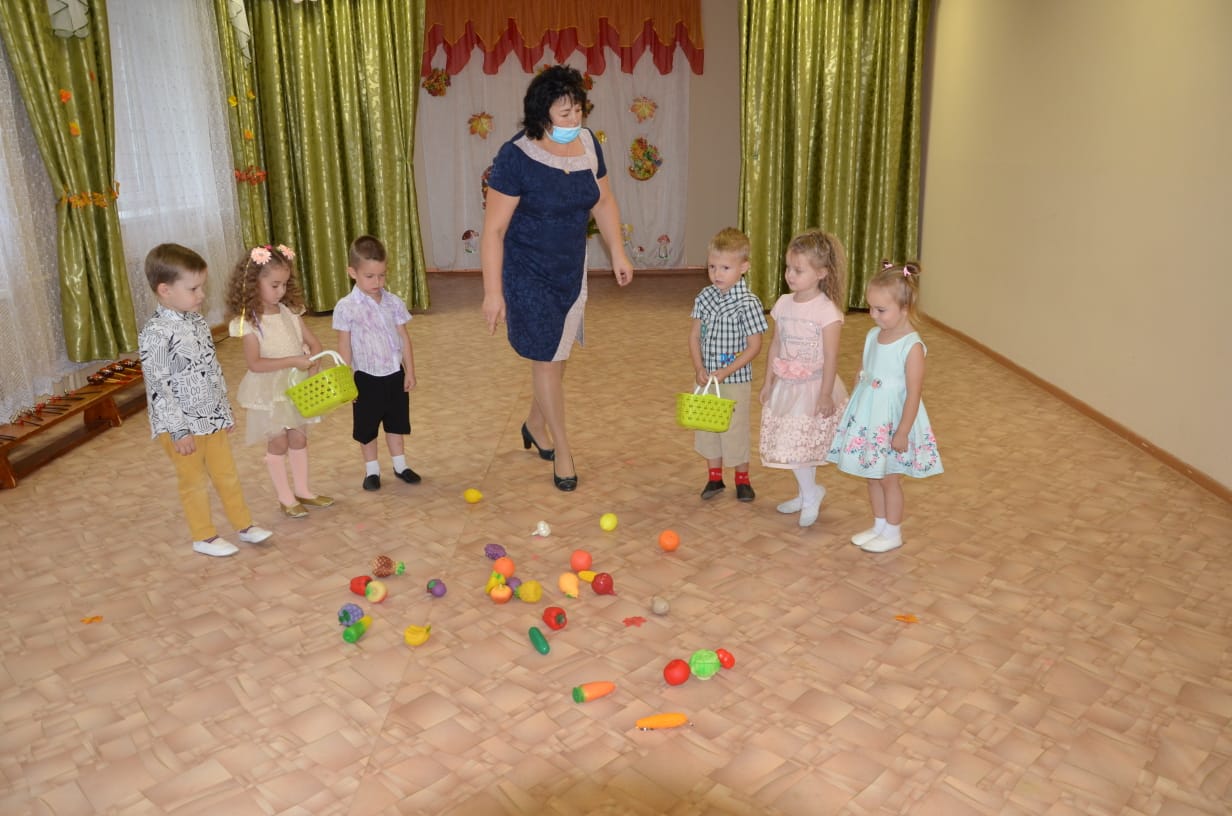 На праздник  приходилаРябинушка. С удовольствием она танцевала с девочками, играла вместе с детьми на ложках и угощала вкусными осенними подарками.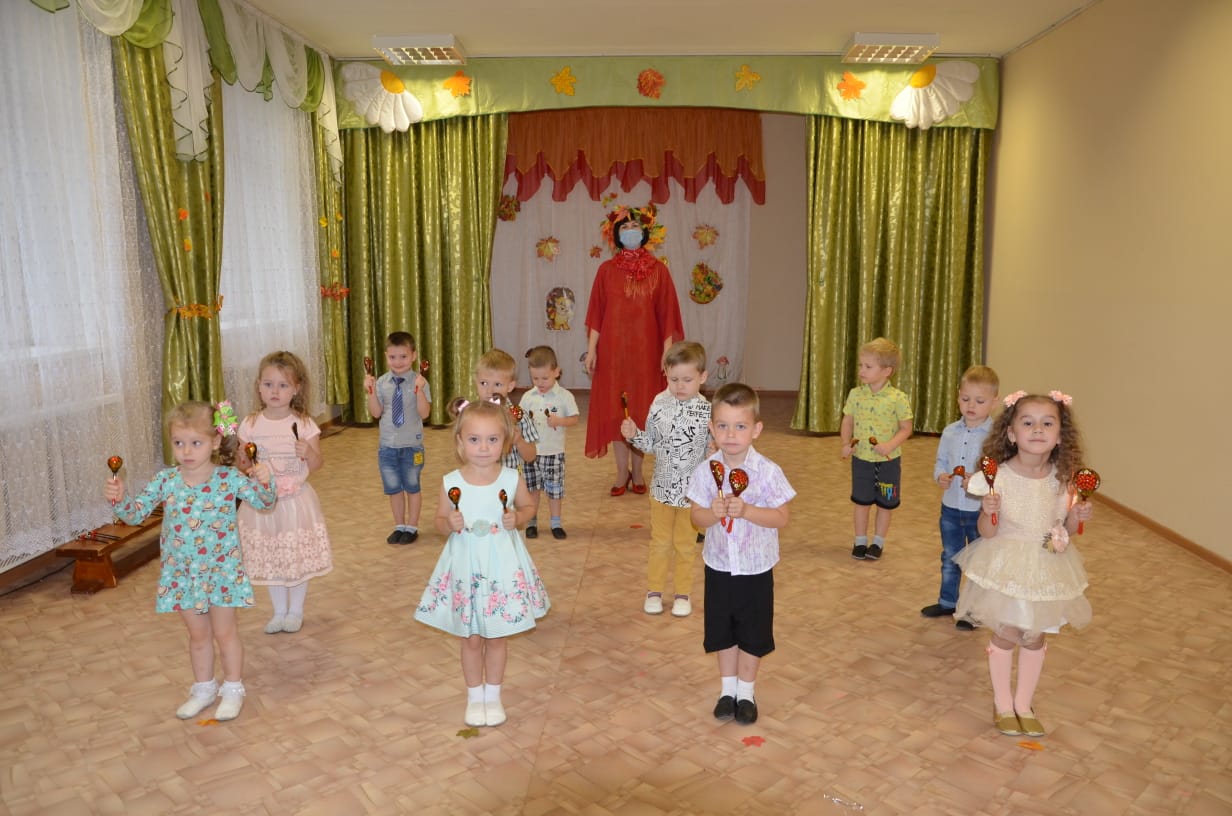 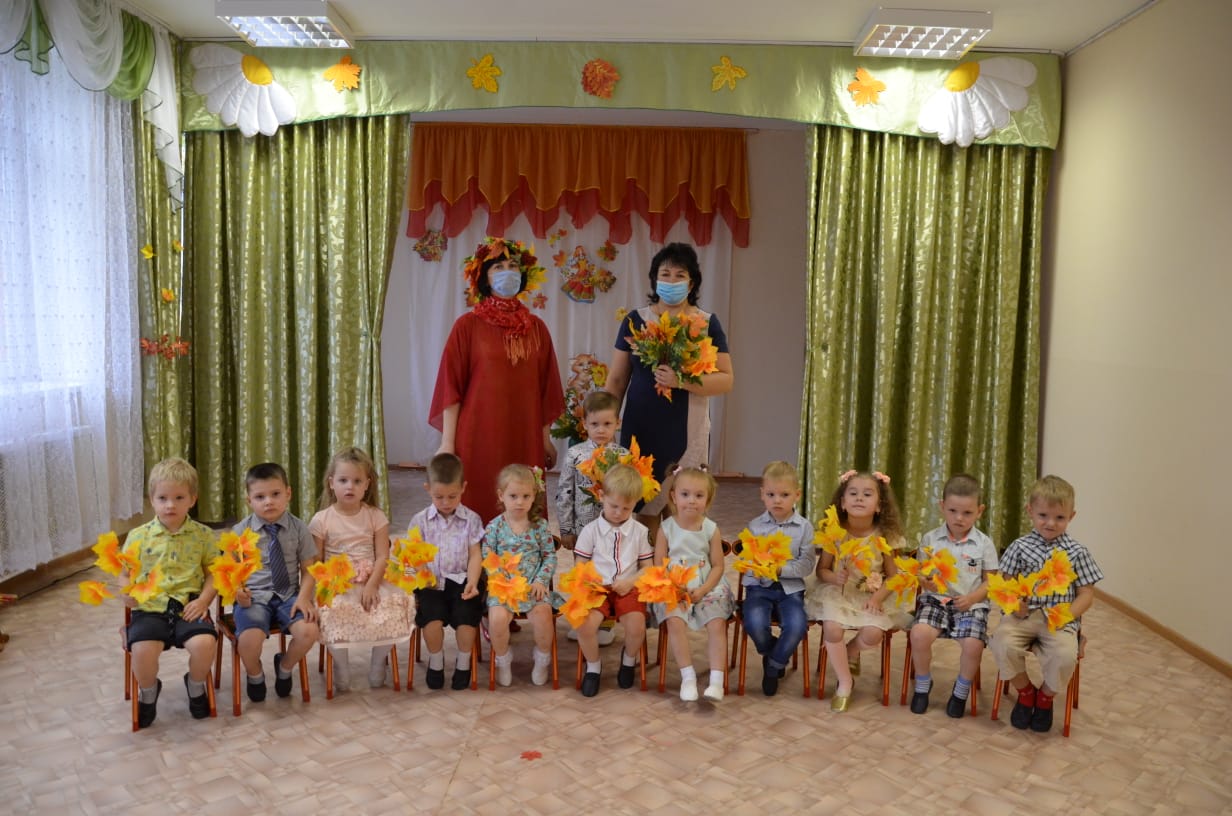 